                                          Date: _______________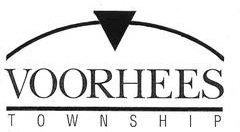 Employment Application:Applicant Information:Name (Last, First, Middle): _______________________________________________________Address: _______________________________________________________________________City/Town: _____________________________________________________________________Phone (Work): (     )____________________            (Home): (     )________________________Social Security Number: ______ - ____ -______Position applied for: ___________________________________________________________________Have you ever applied to Voorhees Township before: ____ Yes ____No   If yes, give date___________Date you can start: ______________________ Salary desired: __________________________________Are you available to work: ____ Full time____ Part time____ Shift work ____ TemporaryAre you currently employed: ____Yes  ____No            May we contact you at work: ____Yes  ____No  May we contact your current employer: ____ Yes ____NoAre you currently on layoff status and subject to recall: ____Yes ____NoDo you possess a current driver’s license: ____Yes ____ NoDo you possess a current commercial driver’s license: _____ Yes _____ NoPlease list any endorsements: _____________________________________________________________If you are under eighteen years of age, can you provide proof of eligibility to work: ___ Yes ___NoAre you legally eligible to work in the : ____Yes ____ NoPursuant to Federal Law, proof of US Citizenship or immigration status will be required if you are hired.                 Voorhees Township is an Equal Opportunity Employer M/FEmployment History:  This section must be completed even if you attach a resume.  List your last four employers, major assignments within the same employer.  Begin with the most recent. Include any military service. Explain any gaps in employment in the space on this form marked comments located on the bottom of this page.Comments:Education:  Provide information on your formal schooling and education. Include elementary, secondary, and post-secondary education, if any.  Include any formal vocational or professional education.  For high school and post-secondary education, indicate any major or specialty, such as Academic, Business, or Trade.Languages:  List any foreign languages you know and indicate your level of proficiency.Special Skills & Experience:  State any special skills, experience, training, licenses, certifications or other factors that make you especially qualified for the position for which you are applying.Comments & Additional Information:  Is there any additional information about you we should consider? References:  Provide the names, addresses and phone numbers of three people whom we may contact as a reference. They should not be relatives or former supervisors.Understandings and Agreements:As an applicant for a position with Voorhees Township, I understand and agree that I must provide truthful and accurate information in this application.  I understand that my application may be rejected if any information is not complete, true and accurate.  If hired, I understand that I may be separated from employment if Voorhees Township later discovers that information on this form was incomplete, untrue, or inaccurate.  I give Voorhees Township the right to investigate the information I have provided, talk with former employers (except where I have indicated they may not be contacted).  I give Voorhees Township the right to secure additional job-related information about me.  I release Voorhees Township and its representatives from all liability for seeking such information.  I understand that Voorhees Township is an equal-opportunity employer and does not discriminate in its hiring practices. I understand Voorhees Township will make reasonable accommodations as required by the Americans with Disabilities Act and New Jersey Law Against Discrimination.   I understand that, if employed, I may resign at any time and that Voorhees Township may terminate me at any time in accordance with its established policies and procedures. No representatives of Voorhees Township may make any assurances to the contrary.  I understand that any offer of employment may be subject to job-related medical, physical, drug, or psychological tests.  I also understand that some positions may involve complete background and criminal checks.   For your application to be considered, you must sign and date below.Applicant’s Signature __________________________________ Date _________________________Voluntary Affirmative Action InformationYou are not required to provide this information.  Provide only if you wish.If you provide information on this page, it will be filed separately from the job application.  This information will be used only for purposes of the affirmative action programApplicant Information:Name: 	___________________________________________________________________Address: _________________________________________________________________City/town: ________________________________________________________________Phone: (       ) _________________Position Applied For: ____________________________________________How did you learn about this position?   __Advertisement  __Employment Agency  __Friend __Relative  __Walk-in  __Other (Explain)____________________________________Information Regarding Status:Gender:_____Male_____FemaleEqual Employment  identification groups:_____White_____African-American (non-Hispanic)_____Hispanic_____American Indian/Alaskan native_____Asian/Pacific Islander_____Other_________________________Other protected Groups:_____Individual with a disability_____Vietnam-era veteran (served between 1964 and 1975)_____Disabled veteranFor Voorhees Township use onlyHired: __Yes  __No   Position _____________________________ Date _____________________Which EEO job classification best describes the position for which the applicant applied?1. Officials and Managers 	4. Sales workers 			7. Operators( semi-skilled)2. Professionals		5. Office and clerical workers		8. Laborers (unskilled)	3. Technicians			6. Craft workers (skilled)		9. Service workersVoorhees Township Official________________________________ Date________________________ Employer:Address:Date started:                         Date left:Work performed/responsibilities:Employer:Address:Starting Salary:Final Salary:Work performed/responsibilities:Job Title:Starting Salary:Final Salary:Work performed/responsibilities:Reason for leaving:Reason for leaving:Reason for leaving:Supervisor’s name and phone number:                                                                                                       May we contact for a reference: ___Yes ___NoSupervisor’s name and phone number:                                                                                                       May we contact for a reference: ___Yes ___NoSupervisor’s name and phone number:                                                                                                       May we contact for a reference: ___Yes ___NoEmployer:Address:Date started:                         Date left:Work performed/responsibilities:Employer:Address:Starting Salary:Final Salary:Work performed/responsibilities:Job Title:Starting Salary:Final Salary:Work performed/responsibilities:Reason for leaving:Reason for leaving:Reason for leaving:Supervisor’s name and phone number:                                                                                                      May we contact for a reference: ___Yes ___NoSupervisor’s name and phone number:                                                                                                      May we contact for a reference: ___Yes ___NoSupervisor’s name and phone number:                                                                                                      May we contact for a reference: ___Yes ___NoEmployer:Address:Date started:                         Date left:Work performed/responsibilities:Employer:Address:Starting Salary:Final Salary:Work performed/responsibilities:Job Title:Starting Salary:Final Salary:Work performed/responsibilities:Reason for leaving:Reason for leaving:Reason for leaving:Supervisor’s name and phone number:                                                                                                      May we contact for a reference: ___Yes ___NoSupervisor’s name and phone number:                                                                                                      May we contact for a reference: ___Yes ___NoSupervisor’s name and phone number:                                                                                                      May we contact for a reference: ___Yes ___NoEmployer:Address:Date started:                         Date left:Work performed/responsibilities:Employer:Address:Starting Salary:Final Salary:Work performed/responsibilities:Job Title:Starting Salary:Final Salary:Work performed/responsibilities:Reason for leaving:Reason for leaving:Reason for leaving:Supervisor’s name and phone number:                                                                       May we contact for a reference: ___Yes ___NoSupervisor’s name and phone number:                                                                       May we contact for a reference: ___Yes ___NoSupervisor’s name and phone number:                                                                       May we contact for a reference: ___Yes ___NoSchool:Years completed:(Circle)Graduated:     (Circle)Major Field:High:     1    2    3     4  Yes    NoCollege:     1    2    3     4  Yes    NoOther:     1    2    3     4  Yes    NoLanguage:Speak Some:Speak Fluently:Read:Write:Name & Address:Phone Number:Years Known:This page for Voorhees Township use only!Results of interviewInterviewer: ______________________________________________________Date: _______________________Time: _________________